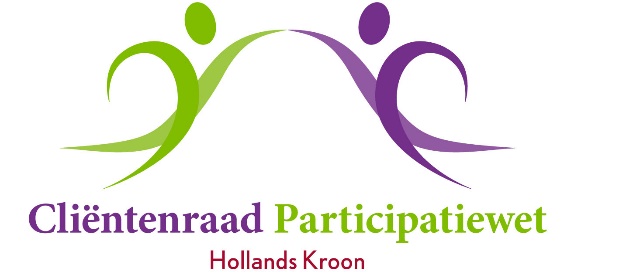 Verslag van de vergadering van 29 maart 2022Aanwezig:	Ronald van Huizen (secretaris, voorzitter a.i.)		Erika Homburg 		Jannie de Jong 		Mark Nieuwenhuizen		Jaap Vlaming (adviseur)		Carina Haakman (gemeente HK)		Meta Overberg (notulist)Afwezig:	Rolf Pfeil-----------------------------------------------------------------------------------------------------------------------------------1.	Opening en mededelingenRonald opent de vergadering en heet allen welkom. Het is fijn dat er weer fysiek vergaderd kan worden in het gemeentehuis. 	Rolf is helaas afwezig in verband met ziekte.2.	Vaststellen van de agenda	De agenda wordt ongewijzigd vastgesteld.3.	Verslag van 8 februari 2022	Op pagina 2 bij punt 6 wordt achter BS&F ter informatie toegevoegd: (adviesbureau).	Het verslag wordt goedgekeurd en is daarmee vastgesteld.	Naar aanleiding van wordt het volgende opgemerkt.Pag. 1 punt 4 Aandachtspunten: Kwijtschelding afvalstoffenheffing, nadere uitleg is dat de vaste kosten in 2022 betaald moeten worden en de variabele kosten (hoeveelheid op basis verbruik in 2022) worden in 2023 in rekening gebracht .Pag. 2 punt 6 Pakket Univé: Hollands Kroon biedt twee pakketten aan. Univé heeft wel drie pakketten waardoor er een keuze bestaat tussen wel of niet inclusief de jaarlijkse eigen bijdrage van € 385. Gevraagd wordt naar de mogelijkheden om dit beter te regelen voor de cliënten. Bij Univé valt de regeling onder de verzekeringen waardoor er geen recht bestaat op het na afloop terugbetalen van een mogelijk niet gebruikt (maar wel betaald) deel van de eigen bijdrage. Aan Isa wordt gevraagd de mogelijkheid van een vorm van spaarregeling te onderzoeken, zoals wel mogelijk is bij andere zorgverzekeraars.4.	Actielijst februari 2022Er is nog steeds geen reactie ontvangen van de gemeente op het verzoek om route en tijden van de Mobiele Balie. Punt blijft staan.Toegevoegd worden:- Cijfers statistiek agenderen voor vergadering in 2e kwartaal 2022:  Actie Ronald / Carina- Bekijken instructiefilmpjes gemeente en ideeën aanleveren: Actie AllenAandachtspuntenHet overleg met de verschillende teams wordt aangepast.In deze vergadering onder punt 6 geeft Carina een presentatie over de werkwijze bij re-integratie door Team CUP. Team Werk & Inkomen 	vergadering juniTeam Schulddienstverlening	vergadering september	Carina en Isa zorgen voor het uitnodigen van de teams.	Ingekomen/uitgaande stukkenVan BS&F (adviesbureau) is de presentatie over de polisvoorwaarden etc. van de zorgverzekering ontvangen en doorgestuurd aan de leden.5.	Adviezen & brieven aan, en antwoorden van het college van B&WAan de gemeente zijn toegestuurd:5.1 - Advies Beleidsregel individuele studietoeslag 2022 5.2 - Verzoek om informatie mogelijkheden recht op bijzondere bijstand5.3 - Input duurzaamheid en instructiefilmpjes.Van Isa is een uitgebreide toelichting ontvangen over de bijzondere bijstand als de zorgverzekering niet alles vergoed. Carina geeft nog een nadere uitleg. De wet geeft aan dat de mensen zelf deze kosten moeten betalen. Als de zorgverzekering een deel niet vergoedt en de cliënt kan het niet zelf betalen, dan is het mogelijk dat bijzondere bijstand wordt toegekend in de vorm van een lening. In de wet worden wel enige noodzakelijke uitzonderingen genoemd waarvoor wel bijstand toegekend kan worden. Maar als het valt onder “niet noodzakelijk maar wel gewenst” dan moet de cliënt zelf de kosten dragen. Dit geeft vaak problemen vooral bij fysiotherapie. Door geldgebrek geen vervolgbehandeling waardoor de fysieke problemen blijven bestaan en re-integratie ook wordt bemoeilijkt. Het treft een grote groep cliënten en het geeft fysieke en psychische zorgen. Cliënt moet dus ook voor deze kosten zelf sparen. Maar de vraag is of deze regel nog wel reëel is in de praktijk. Aan de ene kant wordt geëist dat cliënt spaart voor extra uitgaven, maar bij de berekening van mogelijke kwijtschelding van belastingen wordt er weer naar het spaartegoed gekeken. En is dat even te hoog dan volgt geen kwijtschelding.Wat moet cliënt nu? Sparen voor extra ziektekosten, voor het vervangen van apparatuur, etc. Hoe verhoudt zich dat met de overige regelingen?Landelijke wetgeving is in dit geval bepalend. Maar het is heel zuur om te beseffen dat dit aan alle kanten knelt bij de cliënten. 6.	Informatie over re-integratieCarina geeft een uitgebreide en duidelijke presentatie van de wijze waarop de gemeente vorm geeft aan het re-integratieproces, zowel lokaal als regionaal en landelijk. Het Team CUP gaat specifiek over re-integratie. De belangrijkste punten zijn:- hardheid Participatiewet (voor mensen die al langer binnen de Participatiewet vallen)- bijverdiengrens binnen de wet- kostendelersnorm ophogen van 23 tot 27 jaar- uitbreiding beschut werkplekken- verhogen wettelijk minimumloon (uitkering is daaraan gekoppeld)De in veel gevallen marginale beloning is een van de problemen.Het wegenemen van zorgen heeft een prioriteit.Werknemers en werkgevers bewust maken van deze problemen.Er bestaat het Project Werken loont.Op dit moment zijn er 592 personen met bijstand, waarvan 500 gezinnen en 132 onder 27 jaar.Bijstandontvangers boven 60 jaar is ook een grote groep. Dat moet niet vergeten worden. Kan daar nog wel een sollicitatieverplichting opgelegd worden?Er moet een goed doordacht 60+ beleid worden opgezet.De presentatie wordt door Carina aan de leden doorgestuurd.7.	Jaarverslag 2021 en Werkplan 2022 Het jaarverslag 2021 wordt goedgekeurd en wordt ter kennisname verzonden aan het college.Het werkplan 2022 dient op enige punten aangepast te worden aan de huidige ontwikkelingen in verband met het gemeentelijk onderzoek naar het formeren van een Adviesraad Sociaal Domein. Daarna kan het werkplan, ter informatie, worden toegezonden aan Isa en Carina.8.	Energie-armoedeVan de gemeente is de Memo uitvoering regeling eenmalige energietoeslag minima ontvangen. Het is een duidelijke tekst en besloten wordt deze op de website te plaatsen. De genoemde bedragen voor de inkomensgrens zijn netto bedragen. Opgemerkt wordt dat aanvragen van de energietoeslag kan tot 12 september 2022. Er wordt verzocht om dit te verlengen tot 31 december, mede voor inwoners met een variabel inkomen. Of voor deze inwoners een uitzondering te maken qua aanvraagdatum. Huishoudens met een eigen woning kunnen ook een aanvraag indienen. De uitkeringsdatum is mede afhankelijk van de nodige administratie, maar het streven is half april of half mei. Besproken wordt welke mogelijkheden er zijn voor de gemeente/woningbouwcorporatie om het energieverbruik te beperken. Genoemd worden:- het isoleren van de woningen, in het bijzonder de sociale huurwoningen.- hierbij snelheid toepassen, juist in appartementen waar de doelgroep woont- geef goede voorlichting en informatie. Geef producten aan de inwoners, waar ze werkelijk   iets aan hebben. - stimuleer het gebruik van tochtstrippen in oudere woningen. (gratis ter beschikking)- benut alle mogelijkheden die er zijn, er moet heel veel gebeuren.- niet wachten, maar gelijk doen. - zorg dat de energiecoach de inwoners empathisch benadert!Het probleem van hoge energiekosten is niet opgelost met de toeslag van € 800.9.	Brede adviesraad	Het verslag van de bijeenkomst op 14 februari jl. wordt akkoord bevonden. Het onderzoek naar de mogelijkheid van een brede adviesraad Sociaal Domein wordt voortgezet in twee bijeenkomsten, namelijk:	- randvoorwaarden	- het hoe te organiserenVoor het leiden van de bijeenkomsten wordt gekeken naar een onafhankelijk persoon via een bureau, of een bekende medewerkster. Tegen deze laatste persoon wordt geen bezwaar gemaakt. Zij heeft haar onafhankelijkheid al bewezen in de eerdere bijeenkomst. Een datum voor een nieuwe bijeenkomst wordt zo snel mogelijk doorgegeven.Benadrukt wordt dat de vergaderkosten van deze bijeenkomsten niet mogen drukken op het budget van de Cliëntenraad. 10. 	Huishoudelijk Reglement	Het huishoudelijk reglement moet iedere twee jaar worden geëvalueerd.Er ontstaat een korte discussie over de functie van voorzitter en secretaris. Het is belangrijk dat deze functies bezet worden door capabele mensen (met bestuurservaring).Een aanpassing wordt voorgesteld bij Artikel 4.1: De vergaderingen zijn openbaar, tenzij de voorzitter besluit tot een besloten vergadering.Toegevoegd wordt: Dit in het geval dat bepaalde onderwerpen in vertrouwelijkheid moeten worden besproken.11. 	RondvraagOpgemerkt wordt dat de Mobiele Balie nog steeds niet goed functioneert. Hij staat maar 1x per week op een plek en alleen ’s morgens. En ook nog in grotere kernen. Heel veel klachten worden ontvangen via Facebook. Juist de kleine kernen zijn afhankelijk van de Mobiele Balie omdat daar geen openbaar vervoer is. 	Besloten wordt nogmaals een brief op poten te sturen aan de gemeente.Mark wil de nieuwe gemeenteraad graag informeren over het werk van de Cliëntenraad, en wel middels een audiopresentatie. Hij zal de leden individueel vragen of zij hieraan mee willen werken.12.	SluitingNiets meer aan de orde zijnde sluit Ronald de vergadering en dankt allen voor hun inbreng en inzet.